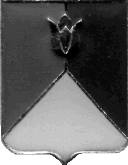 РОССИЙСКАЯ  ФЕДЕРАЦИЯАДМИНИСТРАЦИЯ   КУНАШАКСКОГО  МУНИЦИПАЛЬНОГО  РАЙОНАЧЕЛЯБИНСКОЙ  ОБЛАСТИПОСТАНОВЛЕНИЕот   18.11 2022 г.  №  1689О назначении публичных слушаний на тему «Корректировка проекта планировки и проекта межевания территории линейного объекта «Реконструкция автомобильной дороги д. Большая Иркабаево - а/д Дружный - Большая Тюлякова с мостом через р.Караболка Кунашакского района, Челябинской области»В целях обеспечения устойчивого развития Кунашакского муниципального района, установления границ земельных участков, предназначенных для строительства, в соответствии со статьями 45, 46 Градостроительного кодекса Российской Федерации, руководствуясь Федеральным законом «Об общих принципах организации местного самоуправления в Российской Федерации» от  06.10.2003г. № 131 – ФЗ, Правилами землепользования и застройки Урукульского сельского поселения, утвержденного Решением Собрания депутатов Кунашакского муниципального района Челябинской области от 23.12.2016 г. №32, Уставом Кунашакского муниципального районаПОСТАНОВЛЯЮ:1. Назначить публичные слушания на тему: «Корректировка проекта планировки и проекта межевания территории линейного объекта «Реконструкция автомобильной дороги д. Большая Иркабаево - а/д Дружный - Большая Тюлякова с мостом через р.Караболка Кунашакского района, Челябинской области» в границах Урукульского сельского поселения  Кунашакского района Челябинской области на 01.12.2022 г. в 15.00 часов по адресу:  с. Кунашак, ул. Ленина, д. 103 (в актовом зале, 2-й этаж).2. Для подготовки и проведения публичных слушаний утвердить комиссию по проведению публичных слушаний в составе:Вакилова Э.А.           -  Заместитель Руководителя Управления ЖКХ,                                           строительства и энергообеспечения администрации района                                                                                        инфраструктуре           3. Определить следующий порядок учета предложений, рекомендаций граждан района:- предложения, рекомендации, замечания по проекту постановления «Корректировка проекта планировки и проекта межевания территории линейного объекта «Реконструкция автомобильной дороги д. Большая Иркабаево - а/д Дружный - Большая Тюлякова с мостом через р.Караболка Кунашакского района, Челябинской области» принимаются по адресу: Кунашак, ул. Ленина, д.103, кабинеты: 5; 46, по телефонам: 2-50-12, 2-82-96 и 2-83-44.4. Опубликовать настоящее постановление на официальном сайте администрации Кунашакского муниципального района.5. Организацию исполнения  настоящего  постановления  возложить на  начальника отдела-главного архитектора отдела архитектуры и градостроительства администрации  района  Хабибуллину Ф.Р.6. Настоящее постановление вступает в силу со дня подписания и подлежит опубликованию в средствах массовой информации.Глава     района                                                                                          С.Н. АминовСОГЛАСОВАНО:Исполняющий обязанностиЗаместителя Главы по ЖКХ, строительству и инженерной инфраструктуре - Руководителя Управления ЖКХ,строительства и энергообеспечения                                              Э.А.ВакиловаНачальник правового Управленияадминистрации района:                                                                    В.Р. ХусаиновРассылка:Отдел делопроизводства и писем – 1экз.Отдел ЖКХ, строительства и энергообеспечения-1 экз.Отдел архитектуры и градостроительства – 2Итого: - 4 экз.Подготовил:   Начальник отдела архитектурыи градостроительства-главный архитектор      Хабибуллина Ф.Р.                                           тел: 8(35148) 28296Абдрахманов Ф.Ю. -Депутат Собрания депутатов Кунашакского района.Закиров Ф.Ф.           -Глава Урукульского  сельского поселенияМухарамов Р.Я.   -Заместитель Главы района по ЖКХ, строительству и инженерной инфраструктуре - Руководитель Управления ЖКХ, строительству и энергообеспечению администрации районаЗаместитель Главы района по ЖКХ, строительству и инженерной инфраструктуре - Руководитель Управления ЖКХ, строительству и энергообеспечению администрации районаСафина М.Р.         - Сафина М.Р.         -  начальник проектно-сметного отдела Управления ЖКХ, строительству и энергообеспечению администрации района  начальник проектно-сметного отдела Управления ЖКХ, строительству и энергообеспечению администрации района Хабибуллина Ф.Р.-Хабибуллина Ф.Р.-начальник отдела архитектуры и градостроительства -главный архитектор администрации районаначальник отдела архитектуры и градостроительства -главный архитектор администрации районаХусаинов В.Р.     -Хусаинов В.Р.     -начальник правового Управления администрации районаначальник правового Управления администрации района